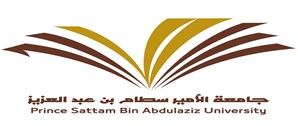                        (  طلب تأمين مشتريات عاجلة (بنين)  )                          التاريخ:  ....../....../ ......14 هـسعادة المشرف العام على كليات الجامعة بمحافظة الأفلاج                                                        وفقه اللهالسلام عليكم ورحمة الله وبركاته	                          وبعد :نأمل منكم تأمبن المذكور أدناه إلى قسم: ..............................................كلية: ...................................لحاجتنا الماسة إليه.مقدم الطلبالاسم: .................................................................... التوقيع: .............................................                                                                                                    والله يحفظكم ،،،إمكانية توفيره من المستودع : 	متوفر	     غير متوفر      رئيس المستودع : .............................................   توقيعه: .....................................  ما ذكر أعلاه يعتبر عهد مستديمة ويسجل لدينا :   عهده 	     غير عهد إمكانية الصيانة في قسم الحاسب  متوفر مع توفير القطع اللازمة	متوفر 		غير متوفر             رئيس قسم الحاسب الآلي: ...........................................   توقيعه: ..................................... موافقة المشرف على تأمين ما ذكر من المستودع . موافقة المشرف على تأمين ماذكر لعدم توفرها منالسلفة المستديمة . موافقة المشرف على صيانتها لدى قسم الحاسب الآليوتوفير القطع اللازمة من السلفة المستديمة . ملاحظة: في حالة طلب اي قسم عليه مراجعة القسم المختص (مستودع أو قسم الحاسب) قبل عرضه على مشرف  الكليات.ماسم الصنف ووصفهالعددملاحظات